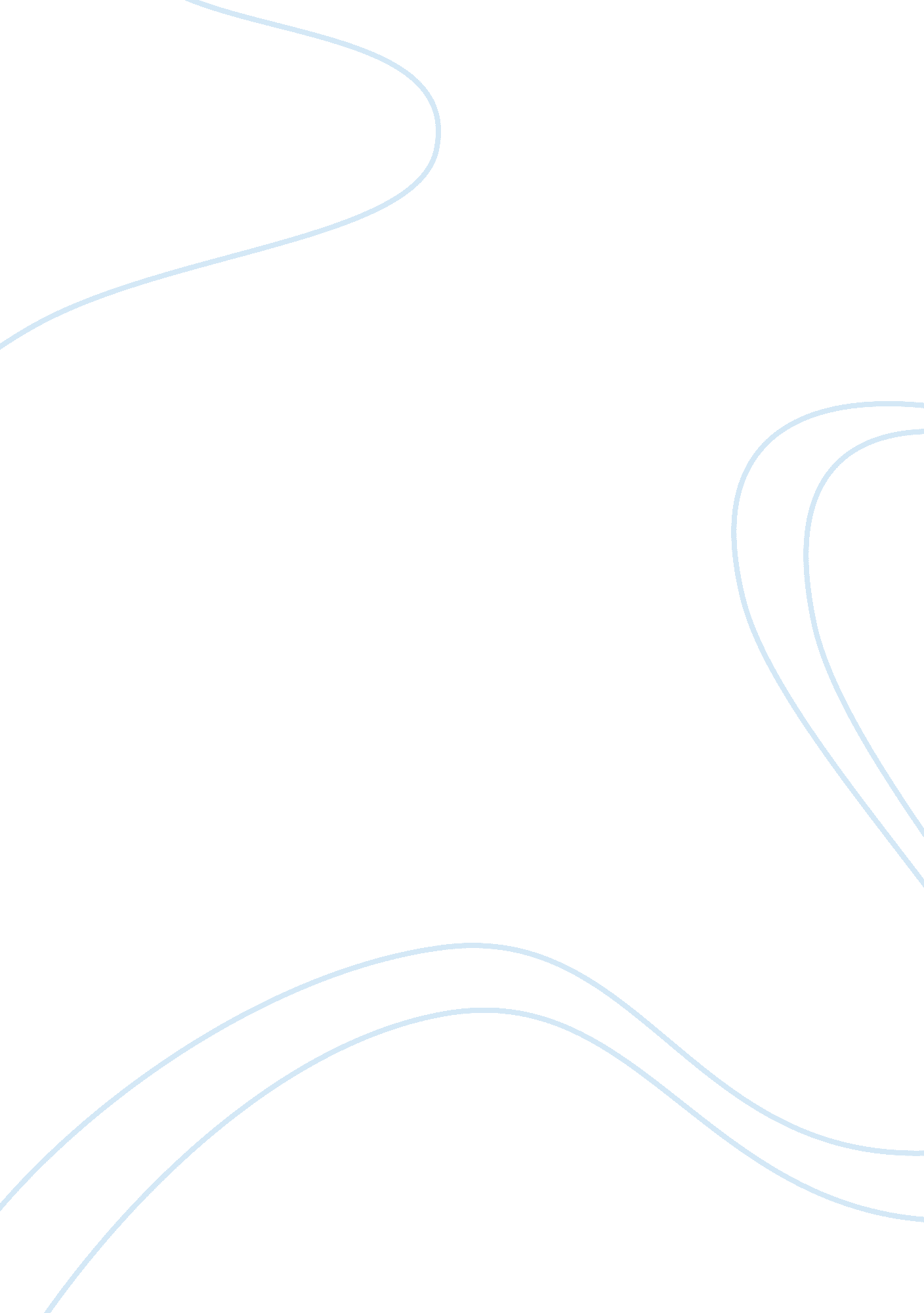 Personal worldview paperReligion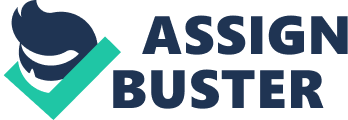 Reality: God, World and Humanity In this world, there have been a set of accepted notions among a particular race and people. These are the norms and beliefs that people tend to conceive as their own personal thoughts based on what others project and consider not being a taboo. These set of beliefs constitute a view, a view which should pass the scrutiny of public inquiry and shall be assumed to be the general accepted truth. Thus, the term worldview arises. Worldview as the term implies is basically a set of assumptions and presumptions of the general make-up of the world, a view which is considered by a person or many individuals as the generic meaning of things. Worldview is so much so important since it affects the preconceived notions of a person. It affects how the public think, act and move towards the society they are dwelling in. As a whole, worldview affects the culture and the way of life of the people who believed in it. Generally, worldview has a function of taking its effect towards the common mindset of the public and that it usually impose a culture and parameters for living. 
My nature of reality towards God is that I have been seeing him towards others. He exists in the people around me and touches their lives on a daily basis. God as whole is not a concept but a way of life, the concepts connected to the intricacies of the divine affect my view of the world. The nature of the world is good, its natural state is evil free and unstained. For me, the world has innate qualities of goodness; mainly because, it is governed by reasoning and thinking of the people living in it. That I firmly believe since reasoning is, I guess, the only one thing which separates man from savage animals and species. For me, being reasonable and having been able to think is the innate nature of humanity as compared to the other species living in the globe. Having said that, I would like to believe that the good qualities of men reside from their way of thinking and their way of using reason to do what is right and eventually separate evil from the good. 
Well, honestly speaking I have known about God through others, seeing God in their midst. As I was saying before, I am seeing God through the eyes of the people revolving around me, through what they do and project towards me. I experience him in my midst, which is why I can tell I have known him. Knowing God to exist in my surroundings, I discover my world. I have discovered that among people who trust God, there is goodness and truthful reality. As compared to when I have close encounters with people who possess earthly desires, I have perceived the world as a place where evil resides. That may the reason why I consider the world as to where good meets evil such that they co-exist among humans living in it. 
I think we should be acting towards God wholeheartedly, because in Him, I believe, we could find the truth about the world and the people revolving around the circles of our lives. It is good to take a leap of faith and time in order to read the bible, understand it by heart, so that we can find the certainty and verity we wanted to know about life. I firmly believe that this action will guide us all the way to further understand the way we should be acting towards the world and humanity as well. 